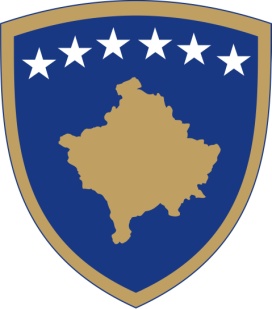 Republika e KosovësRepublika Kosova – Republic of KosovoQeveria - Vlada - GovernmentZyra e Kryeministrit – Ured Premijera – Office of the Prime MinisterDRAFT Plani i Veprimit 2020-2021 për zbatimin e Strategjisë për Përmirësimin e Planifikimit dhe Koordinimit të Politikave (SPPKPK)2017-2021Prishtinë, 2020Përmbledhje e shkurtër për Planin e Veprimit 2020-2021 për zbatimin e Strategjisë për Përmirësimin e Planifikimit dhe Koordinimit të Politikave 2017-2021Plani i Veprimit për zbatimin e Strategjisë për Përmirësimin e Planifikimit dhe Koordinimit të Politikave  2020-21Sistemet ekzistuese të planifikimit të politikave dhe planifikimit financiar në Kosovë, në përgjithësi janë të fragmentuara dhe të shkëputura nga njëri-tjetri. Institucionet e Kosovës janë të vetëdijshme për faktin se krahas progresit të arritur gjatë dekadës së fundit, gjendja aktuale e proceseve qendrore të planifikimit nuk është sipas standardeve të dëshirueshme. Gjithashtu, duke marr parasysh hapësirën e ngushtuar fiskale dhe situatën ekonomike, si dhe intensifikimin e procesit të integrimit evropian, vendosja e një planifikimi më efektivë është më se e domosdoshme. Duke marr parasysh fazën e hershme të reformave institucionale në Kosovë, vlerësohet se është koha e duhur për të adresuar këto probleme. Pa dyshim se vetëm një proces efektiv i planifikimit nuk ofron siguri të përmirësimit të cilësisë së politikave dhe ofrimit të shërbimeve. Megjithatë, pa ndërmarrjen e këtyre masave perspektiva e arritjes së synimeve afatgjatë kombëtare të Kosovës mund të jetë tepër e kufizuar. Strategjia për Përmirësimin e Planifikimit dhe Koordinimit të Politikave në Kosovë përbënë njërën nga tre strategjitë kryesore që ndërlidhen me Kornizën Strategjike të Kosovës për Reformën e Administratës Publike, së bashku me Strategjinë për Rregullim më të Mirë 2014-2020, Strategjinë për Modernizimin e Administratës Publike 2015-2018 dhe Strategjinë për Reformën e Menaxhimit të Financave Publike. Si e tillë, ajo është pjesë e Shtyllës së I-rë “Zhvillimi dhe Koordinimi i Politikave”, që së bashku me dy shtyllat e lartpërmendura përbëjnë pakon strategjike të Reformës së Administratës Publike dhe ajo është nën përgjegjësinë e Zyrës së Kryeministrit.Përmbledhje e Shkurtër e Përmbajtjes së Planit të Veprimit për Strategjinë për Përmirësimin e Planifikimit dhe Koordinimit të Politikave   Nëpërmjet zbatimit të këtij Plani të Veprimit për zbatimin e SPPKP 2017-2021 vazhdon që të synohet përmirësimi i sistemit të planifikimit, duke evituar fragmentimet dhe dyfishimet ndërmjet proceseve qendrore të planifikimit të politikave dhe atyre financiare. Fokusi kryesor i këtij plani të veprimit vazhdon të jetë i vënë në përmirësimin e Kornizës së Planifikimit Strategjik – me fokus në vendosjen  e përgjithshme të Kornizës për Planifikim she Menaxhim Strategjik, hartimin e Strategjisë Kombëtare për Zhvillim (SKZH) për periudhën e ardhshme, dhe me synime afatmesme për strategji sektoriale në të gjithë sektorët. Përveç kësaj, synohet avancimi i mëtejmë në proceset e planifikimit buxhetor, duke synuar përmirësimin e mëtejmë të Kornizës Afatmesme të Shpenzimeve (KASH), përfshi planet trevjeçare për arritjen e objektivave dhe synimeve brenda kufijve të shpenzimeve. Gjithashtu, agjenda e integrimit evropian përbënë një element të rëndësishëm në tërë ciklin e planifikimit të politikave, prandaj duke marr parasysh natyrën specifike të këtij procesi, synohet integrimi dhe harmonizimi me proceset tjera të planifikimit dhe koordinimit strategjik. Këto synime janë shprehur përmes objektivave strategjike si në vijim: Objektivi Strategjik #1: Përmirësimi i mëtejshëm i kornizës strategjike, duke përmirësuar ndërlidhjen e dokumenteve strategjike, përmes koordinimit dhe vendimmarrjes më të mirë; Objektivi Strategjik #2: Ndërlidhja më e mirë e kornizës për planifikim strategjik me planifikimin e resurseve të brendshme dhe të jashtme për të siguruar përballueshmërinë financiare dhe zbatimin e planeve strategjike; Objektivi Strategjik #3: Integrimi i plotë i praktikave dhe proceseve të monitorimit për të siguruar rezultate më të mira të zbatimit dhe llogaridhënies për përmbushjen e objektivave të vendosura të Qeverisë; Objektivi Strategjik #4: Ngritja e kapaciteteve të administratës për planifikim dhe koordinim të politikave për arritje të rezultateve më të mira të planifikimit si dhe përmirësimi i funksionimit të mekanizmave koordinues në aspektin e planifikimit dhe ekzekutimit.Qëllimi i konsultimitMe qëllim të koordinimit sa më të mirë të procesit të hartimit të PV 2020-21 të SPPKP 2017-21 dhe duke u bazuar në Udhëzimin Administrativ 07/2018, si dhe për të krijuar pronësinë dhe mbështetjen më të gjerë të mundshme, gjatë procesit është mundësuar përfshirja dhe konsultimi i akterëve tjerë, siç janë institucionet kyqe në zbatim të kësaj Strategjie.Qëllimi i konsultimit është që t’i mundësohet të gjitha palëve të kontribuojnë me sugjerimet e tyre lidhur me PV për zbatimin e SPPKP 2017-2021. Pas përmbylljes së procesit të konsultimit, do të analizohen të gjitha kontributet e pranuara dhe mbi bazën e tyre do të bëhen plotësim/ndryshimet e duhura në dokument, në mënyrë që versioni përfundimtar t’i dërgohet qeverisë për aprovim jo më larg se 15 mars 2020.Raporti për rezultatet e konsultimeve publike do të jetë i qasshëm sa më shpejt që është e mundur përfundimit të konsultimeve dhe finalizimit të Planit të Veprimit për zbatimin e SPPKP 2020-21.Afati përfundimtar për dorëzimin e përgjigjeveAfati përfundimtar i dorëzimit të kontributit me shkrim në kuadër të procesit të konsultimit të Planit të Veprimit për zbatimin e Strategjisë për Përmirësimin e Planifikimit dhe Koordinimit të Politikave për periudhën 2020-2021 është deri më datën 09 mars 2020, në orën 16:00. Të gjitha komentet e pranuara deri në këtë afat do të përmblidhen nga ana e zyrtarit përgjegjës të Zyrës për Planifikim Strategjik të Zyrës së Kryeministrit.Të gjitha kontributet me shkrim duhet të dorëzohen në formë elektronike në e-mail adresën: zps.zkm@rks-gov.net, me titull Drafti i Planit të Veprimit për Zbatimin e Strategjisë për Përmirësimin e Planifikimit dhe Koordinimit të Politikave për periudhën e mbetur 2020-2021.Ju lutemi që në kuadër të kontributit tuaj me shkrim, të specifikoni qartë së në çfarë cilësie jeni duke kontribuar në këtë proces konsultimi (p.sh. në cilësi të përfaqësuesit të organizatës, kompanisë, në cilësi individuale, etj.).Komentet nga organizatatJu lutem, që komentet tuaja të ofrohen sipas udhëzimeve të shënuara më poshtë:Emri i organizatës që jep komente:Fushat kryesore të veprimit të organizatës:Informatat e kontaktit të organizatës (adresa, e-mail, telefoni):Data e dërgimit të komenteve: Bashkëngjitur me këtë dokument, do ta gjeni Draftin e Planit të Veprimit të SPPKP 2020-2021.  